but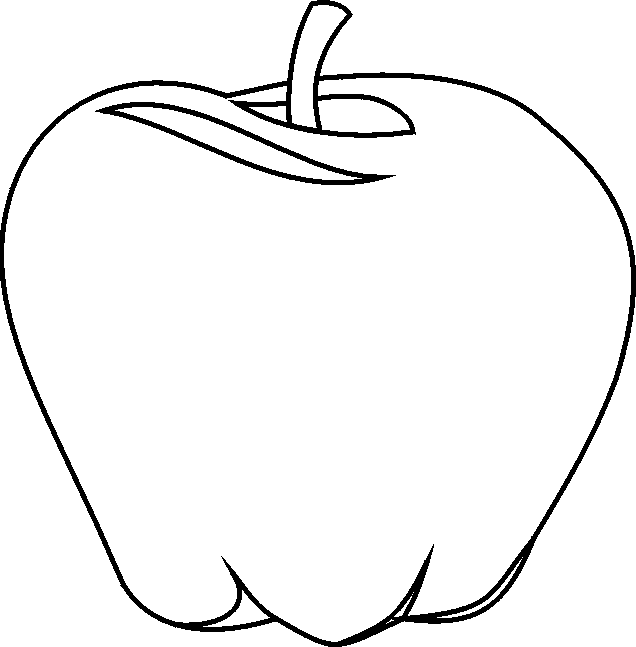 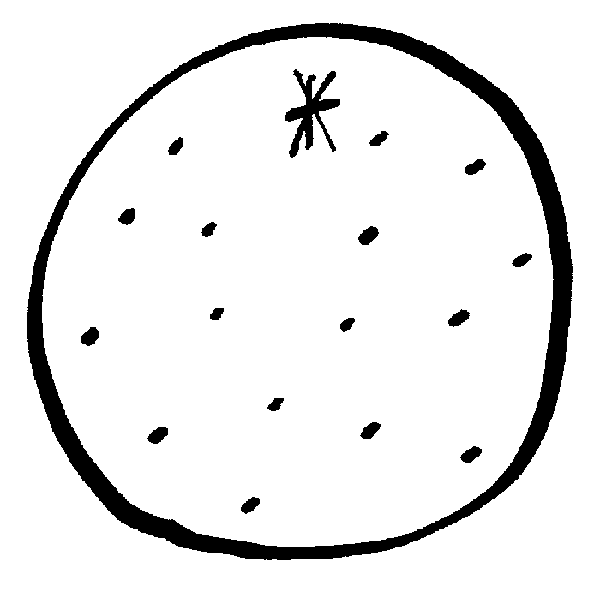 He likes      , but she likes      .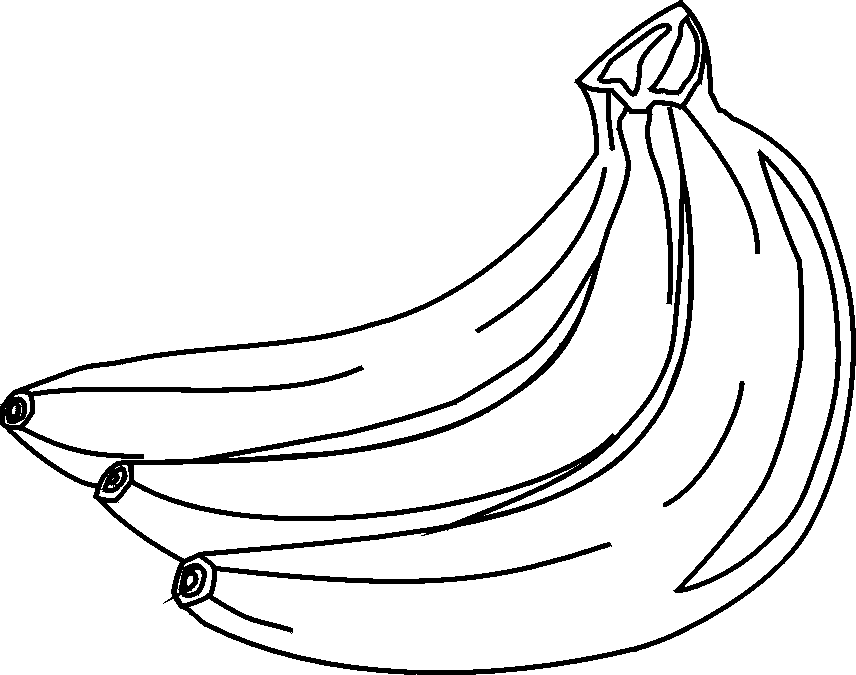 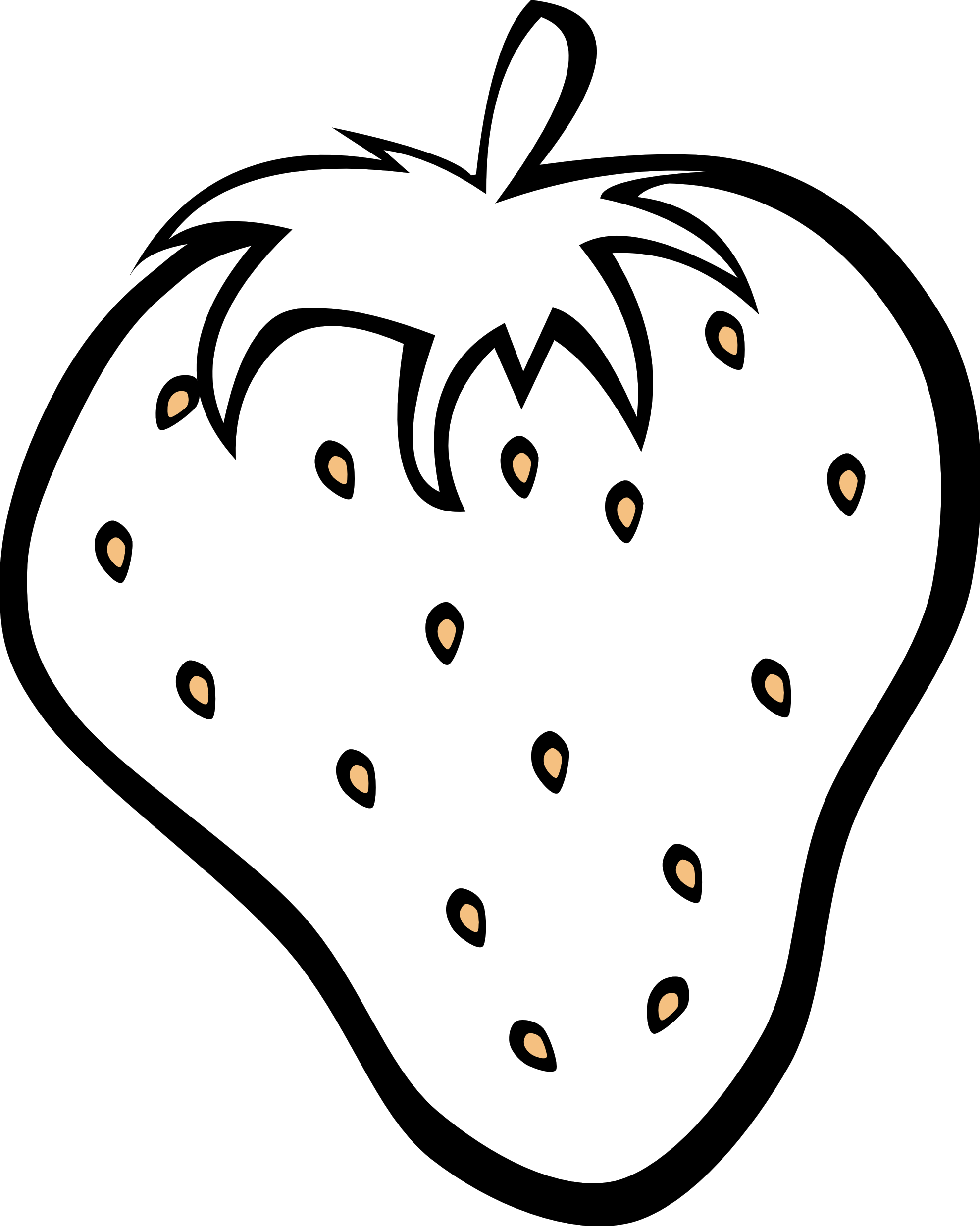 She likes      , but he likes      .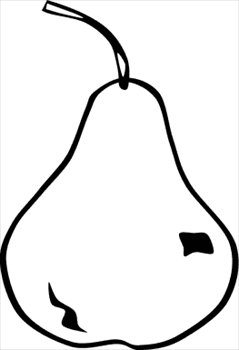 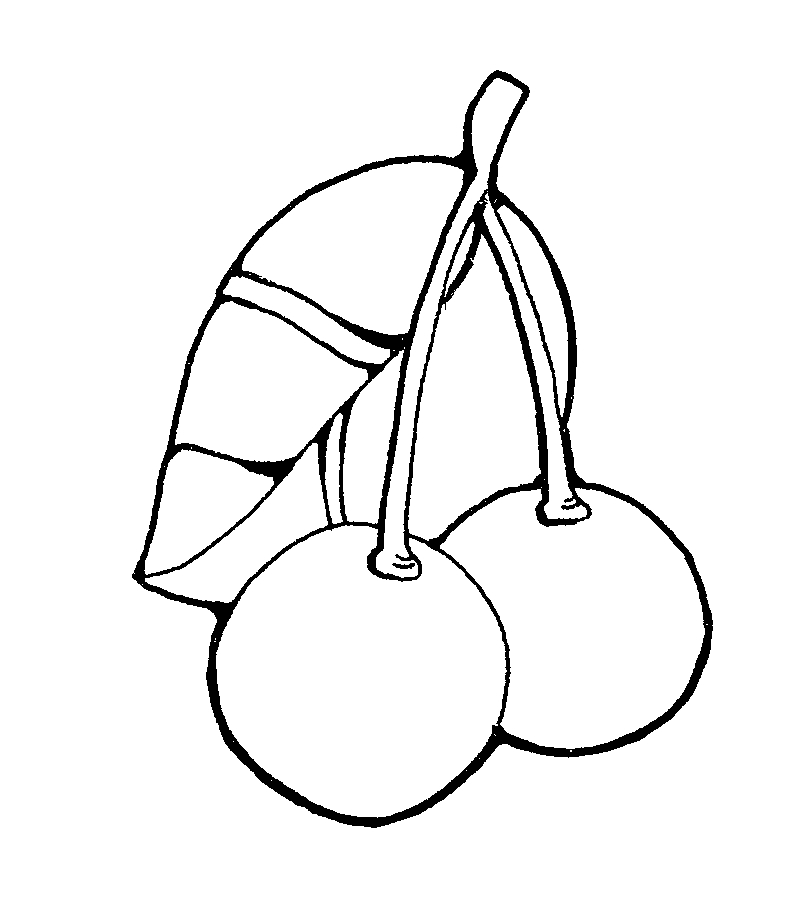 He likes  , but she likes        .  